Автоматика для промышленных ворот серии ASI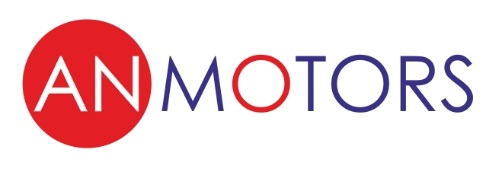 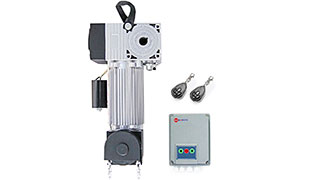 Серия ASI — надежные приводы для автоматизации промышленных секционных ворот по доступным ценам.Автоматика для промышленных ворот производства компании «Алютех» – серия приводов ASI – выгодный вариант автоматизации промышленных ворот площадью до 30м2. Выполненные из высококачественных материалов, с учётом всех последних тенденций и пожеланий клиентов, приводы для промышленных ворот серии ASI идеально подойдут для любых промышленных объектов – заводов, цехов, ангаров. Кроме того, привод подходит для автоматизации индустриальных проездов с высокой интенсивностью использования ворот. Особенности автоматики для промышленных ворот ASIКомплект ASI для промышленных ворот обладает спектром отличительных особенностей, позволяющим максимально удовлетворить клиента и облегчить эксплуатацию ворот:Оптимальный комплект – стандартный комплект содержит все необходимое для монтажа на вал ворот; Возможность монтажа привода в вертикальное либо горизонтальном положении в зависимости от необходимостиЗащита от несанкционированного проникновения благодаря встроенному самоблокирующемуся редуктору Возможность ручного управления при помощи цепи в случае отключения электроэнергииИспользование металлических шестерней редуктора, что положительно сказывается на сроке эксплуатации автоматики для промышленных ворот.Конкурентная стоимость – возможность купить мощную и качественную автоматику для промышленных ворот по выгодной цене 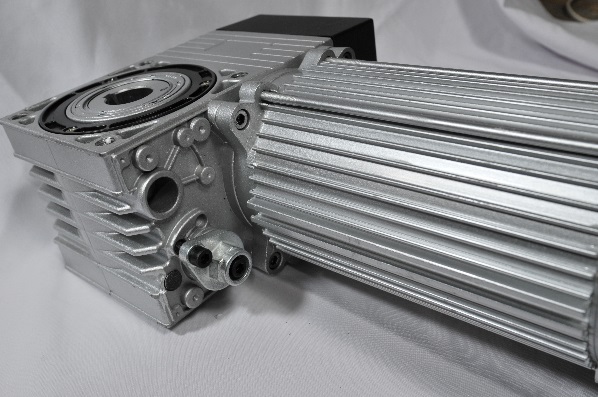 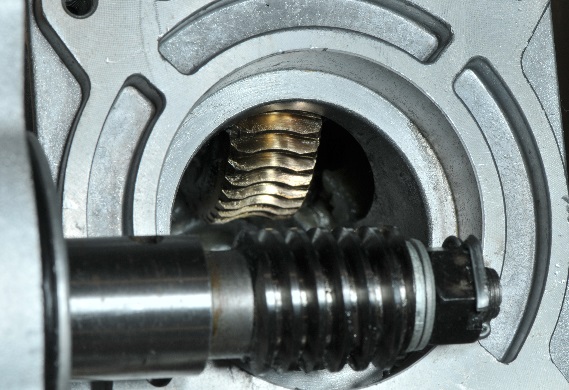 Технические характеристики приводов ASI 50, ASI 100:Ниже представлены технические характеристики комплектов автоматики для промышленных ворот серии ASI.Подробнее**Для сбалансированных секционных ворот Алютех.  ФункциональностьВысококачественные материалы дополняются умным внешним блоком управления, позволяющим провести более точную настройку режима работы привода для промышленных ворот серии ASI. К основным настраиваемым функциям относятся следующие:Выбор режима управления (импульсный/ ручной) – возможность управлять закрытием ворот посредством удержания кнопки закрытия (игнорируя команды с пультов ДУ).Ограничение усилия – функция распознания препятствия при закрытии и открытии ворот. Препятствие при закрытии вызовет остановку и полное открытие ворот, препятствие при открытии – остановку движения ворот.  Возможность настройки плавного старта и остановки для перемещения ворот с замедленной скоростью в начале и конце движения. 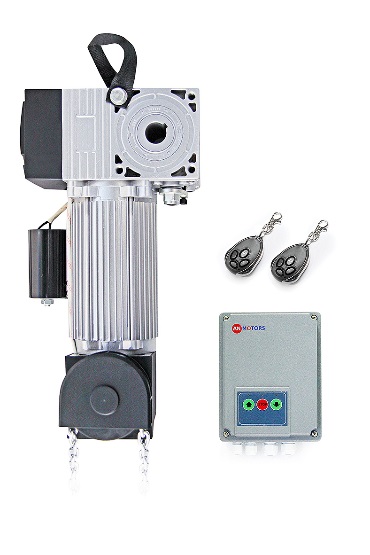 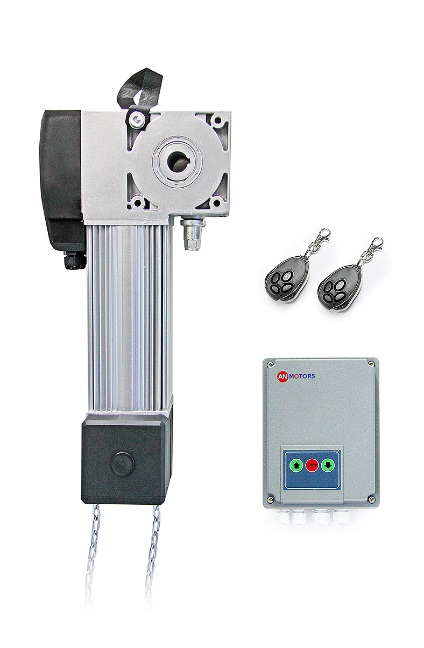 Комплект поставки:В комплект поставки привода для промышленных ворот серии ASI входят следующие элементы:Электромеханический однофазный привод ASI50 с цепью (10 м) ручного аварийного управления и набором кабелей подключения Внешний блок управления (ASI 50)Внешний блок управления со встроенным радиоприемником и кнопочной панелью (ASI 100)Руководство по монтажу и эксплуатации на русском языкеМонтажный набор согласно руководству по монтажу и эксплуатацииДополнительные аксессуары к приводам серии ASIДля обеспечения ещё большего комфорта и безопасности управления воротами, оснащёнными автоматикой для промышленных ворот ASI, к установке предлагается перечень дополнительных аксессуаров.С более подробной информацией и конкурентными преимуществами автоматики для гаражных ворот серии ASI можно ознакомиться в буклете, более подробные характеристики приводов и аксессуаров представлены в техническом каталоге.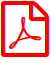 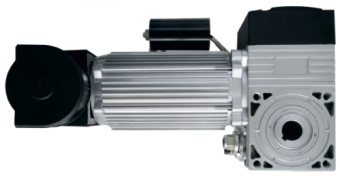 Привод ASI50KIT 	— 	для промышленных ворот площадью до 18 м2.Привод ASI100KIT 	— 	для промышленных ворот площадью до 30 м2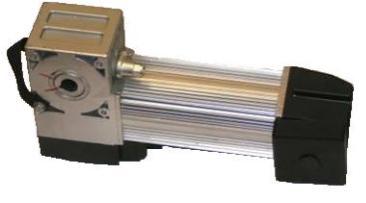 ASI 50 ASI 100 Крутящий момент 50 Н•м 100 Н•м Максимальный вес ворот 260 кг 500 кг Максимальная площадь ворот ** 18 м2 30 м2 Интенсивность использования (ED) 25% (S3) 60% (S3) Частота вращения выходного вала 24 об/мин 24 об/мин Максимальное количество оборотов выходного вала 14 оборотов 30 оборотов Питание 230 В (±10%) / 50 Гц 400 В (±10%) / 50 Гц Электродвигатель 230 В 1~ 400 В 3~ Мощность электродвигателя 450 Вт 750Вт Потребляемый ток привода 3,3 А 2,1 А Питание дополнительных устройств (аксессуаров) 24В постоянного тока / 250мА 24В постоянного тока / 200мА Степень защиты оболочки привода IP43 IP43 Степень защиты оболочки блока управления IP54 IP54 Диапазон рабочих температур -20 …+50 °С -20 …+50 °С Габаритные размеры привода 400×155×215 мм 475×140×235 мм Габаритные размеры блока управления 168×245×72 мм 168×245×72 мм Вес привода 17 кг 20 кг Вес блока управления 1 кг 1,2 кг Комплект ASI50KIT 	— 	для промышленных ворот площадью до 18 м2 ценаКомплект ASI100KIT 	— 	для промышленных ворот площадью до 30 м2От 32040 р.цена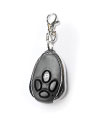 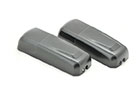 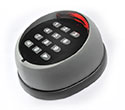 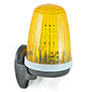 AT-4ПультP5103ФотоэлементыDIPРадиокодовая клавиатура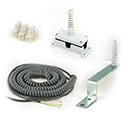 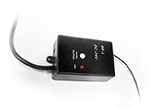 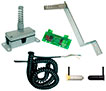 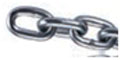 A-boxКомплект коммутационныйAR-1-500ВнешнийрадиоприемникКомплект оптосенсоровс коммутационным наборомЦепь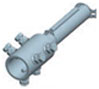 SA-S/4Адаптер на вал диаметром 31,75 мм